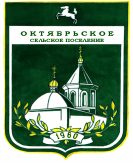 МУНИЦИПАЛЬНОЕ ОБРАЗОВАНИЕ  «ОКТЯБРЬСКОЕ СЕЛЬСКОЕ ПОСЕЛЕНИЕ»АДМИНИСТРАЦИЯ ОКТЯБРЬСКОГО СЕЛЬСКОГО ПОСЕЛЕНИЯПОСТАНОВЛЕНИЕ12.12.2013 г.                                                                                                        №  54Об утверждении Положения о подведенииитогов продажи муниципального имуществаи заключения с покупателем договора купли-продажи муниципального имуществабез объявления ценыВ соответствии с частью 5 статьи 24 Федерального закона от 21 декабря 2001 года № 178-ФЗ «О приватизации государственного и муниципального имущества», Федеральным законом от 6 октября 2003 года № 131-ФЗ «Об общих принципах организации местного самоуправления в Российской Федерации», Уставом муниципального образования «Октябрьское сельское поселение», постановляю:1.  Утвердить Положение о подведении итогов продажи муниципального имущества и заключения с покупателем договора купли-продажи муниципального имущества без объявления цены согласно приложению к настоящему постановлению.2. Опубликовать настоящее постановление в официальном издании Октябрьского сельского поселения – «Информационный бюллетень Октябрьского сельского поселения», разместить на официальном сайте муниципального образования «Октябрьское сельское поселение» в сети «Интернет» - http://oktsp.tomskinvest.ru/, направить настоящее постановление в структурное подразделение Администрации Томской области, определенное Губернатором Томской области, выполняющее функции уполномоченного органа по ведению Регистра муниципальных нормативных правовых актов в Томской области.3. Настоящее постановление вступает в силу на следующий день после дня его официального опубликования.4. Контроль    за    исполнением    настоящего    постановления    оставляю за собой.Глава поселения(Глава Администрации)                                                                А.Н. ОсиповПриложениек постановлению Администрации Октябрьского сельского поселения от 12.12.2013 г.  № 54ПОЛОЖЕНИЕ О ПОДВЕДЕНИИ ИТОГОВ ПРОДАЖИ МУНИЦИПАЛЬНОГО ИМУЩЕСТВА И ЗАКЛЮЧЕНИЯ С ПОКУПАТЕЛЕМ ДОГОВОРА КУПЛИ-ПРОДАЖИ МУНИЦИПАЛЬНОГО ИМУЩЕСТВА БЕЗ ОБЪЯВЛЕНИЯ ЦЕНЫ1. ОБЩИЕ ПОЛОЖЕНИЯ1. Настоящее Положение определяет порядок подведения итогов продажи находящегося в муниципальной собственности имущества (далее именуется - имущество) и заключения договора купли-продажи имущества без объявления цены.Организация продажи без объявления цены земельных участков, объектов культурного наследия, объектов социально-культурного и коммунально-бытового назначения и передачи указанных объектов в собственность покупателям осуществляется с учетом особенностей, установленных законодательством Российской Федерации о приватизации для указанных видов имущества.2. ПОРЯДОК ПОДВЕДЕНИЯ ИТОГОВ ПРОДАЖИ МУНИЦИПАЛЬНОГО ИМУЩЕСТВА2. По результатам рассмотрения представленных документов продавец принимает по каждой зарегистрированной заявке отдельное решение о рассмотрении предложений о цене приобретения имущества. Указанное решение оформляется протоколом об итогах продажи имущества в порядке, установленном настоящим Положением.3. Для определения покупателя имущества продавец вскрывает конверты с предложениями о цене приобретения имущества. 4. Покупатель определяется следующим образом:а) при принятии к рассмотрению одного предложения о цене приобретения имущества – им признается претендент, подавший это предложение;б) при принятии к рассмотрению нескольких предложений о цене приобретения имущества - им признается претендент, предложивший наибольшую цену за продаваемое имущество;в) при принятии к рассмотрению нескольких одинаковых предложений о цене приобретения имущества - им признается претендент, заявка которого была зарегистрирована ранее других.5. Протокол об итогах продажи имущества должен содержать:а) сведения об имуществе;б) общее количество зарегистрированных заявок;в) сведения об отказах в рассмотрении предложений о цене приобретения имущества с указанием подавших их претендентов и причин отказов;г) сведения о рассмотренных предложениях о цене приобретения имущества с указанием подавших их претендентов;д) сведения о покупателе имущества;е) цену приобретения имущества, предложенную покупателем;ж) иные сведения, предусмотренные настоящим Положением.6. Уведомления об отказе в рассмотрении поданного претендентом предложения о цене приобретения имущества и о признании претендента покупателем имущества (далее - уведомления) выдаются претендентам и покупателю (их полномочным представителям) под расписку в день подведения итогов продажи имущества. В случае отсутствия указанных лиц в день подведения итогов уведомления  высылаются в их адрес по почте заказным письмом на следующий после дня подведения итогов продажи имущества день.7. Если в указанный в информационном сообщении срок для приема заявок ни одна заявка не была зарегистрирована либо по результатам рассмотрения зарегистрированных заявок ни одно предложение о цене приобретения имущества не было принято к рассмотрению, продажа имущества признается несостоявшейся, что фиксируется в протоколе об итогах продажи имущества.8. Информационное сообщение об итогах продажи имущества публикуется в официальном печатном издании и размещается на официальных сайтах в сети «Интернет» в соответствии с требованиями, установленными Федеральным законом «О приватизации государственного и муниципального имущества», а также не позднее рабочего дня, следующего за днем подведения итогов продажи имущества, на сайте продавца в сети «Интернет».3. ПОРЯДОК ЗАКЛЮЧЕНИЯ С ПОКУПАТЕЛЕМ ДОГОВОРА КУПЛИ-ПРОДАЖИ МУНИЦИПАЛЬНОГО ИМУЩЕСТВА БЕЗ ОБЪЯВЛЕНИЯ ЦЕНЫ9. Договор купли-продажи имущества заключается не ранее чем через 10 рабочих дней и не позднее 15 рабочих дней со дня подведения итогов продажи.10. Договор купли-продажи имущества должен содержать все существенные условия, предусмотренные для таких договоров Гражданским кодексом Российской Федерации, Федеральным законом «О приватизации государственного и муниципального имущества» и иными нормативными правовыми актами Российской Федерации.Денежные средства в счет оплаты приватизируемого муниципального имущества в размере предложенной покупателем цены приобретения направляются в установленном порядке в местный бюджет на счет, указанный в информационном сообщении о проведении продажи имущества, в сроки, указанные в договоре купли-продажи имущества, но не позднее 30 рабочих дней со дня его заключения.В случае привлечения агента для осуществления функций продавца приватизируемого муниципального имущества Администрация Октябрьского сельского поселения направляет агенту в срок не позднее 3 рабочих дней со дня поступления денежных средств на счет, указанный для оплаты муниципального имущества, выписку с указанного счета.В случае предоставления рассрочки оплата имущества осуществляется в соответствии с решением о предоставлении рассрочки. В договоре купли-продажи предусматривается условие об уплате покупателем штрафа в размере не менее 5 процентов от начальной цены в случае уклонения или отказа от оплаты имущества. Неустойка в случае уклонения, невнесения в срок, отказа от оплаты имущества покупателем устанавливается в размере 0,1 процентов от суммы платежа за каждый день просрочки.11. При уклонении покупателя от заключения договора купли-продажи имущества в установленный срок покупатель утрачивает право на заключение такого договора. В этом случае продажа имущества признается несостоявшейся.